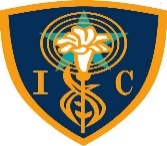 Instituto Inmaculada Concepción - ValdiviaDepartamento de Historia y Ciencias SocialesProf. Rodrigo Ríos Z. – Correo electrónico crriosz@gmail.com Guía de Ejercicios N° 1 – 6° Año Básico A-BCapacidad  Razonamiento Lógico-Sentido Crítico. Destrezas  Inferir-Relacionar-Comprender.Valor  Fe – Respeto.				        Actitudes  Compromiso – Tolerancia.Contenido  Unidad 0 – Formación CiudadanaNOMBRE ALUMNO(A): ………………………………………………………………………………………………………I INFERIR la importancia de los siguientes conceptos, elaborando una definición de ellos, tomando en consideración lo estudiado en clases. (6 ptos).II RELACIONAR la importancia que tienen los dos documentos que se presentan, elaborando una breve reseña acerca de su creación, y el impacto que han tenido para el desarrollo histórico hasta el presente. (6 ptos.)Declaración Universal de los Derechos Humanos  ________________________________________________________________________________________________________________________________________________________________________________________________Declaración de los Derechos del Niño  _________________________________________________________________________________________________________________________________________________________________________________________________________III RELACIONAR a través, de la siguiente imagen, la importancia de la participación ciudadana en Chile, respondiendo, en la parte posterior de la hoja, las preguntas que se les presentan a continuación.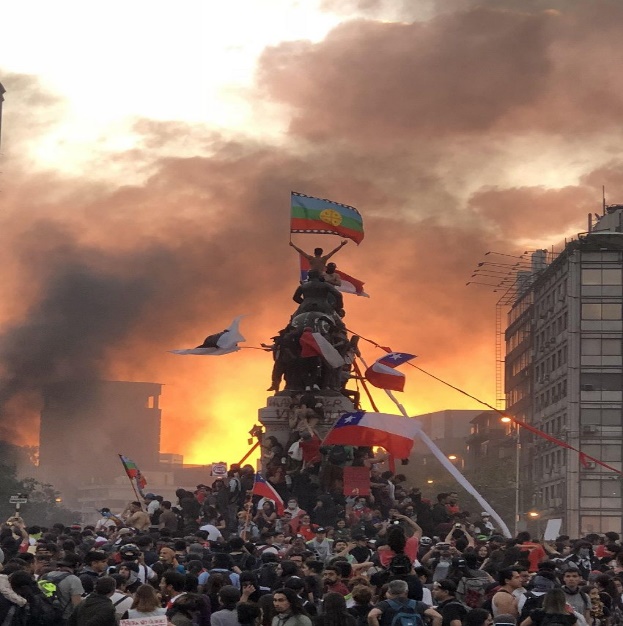 ¿A qué momento reciente pertenece la imagen que observan? (1 pto.)¿Qué elementos de participación ciudadana se pueden observar a través de la imagen? (2 ptos.)¿Creen que como consecuencia del evento al que pertenece esta imagen se aumentó la participación ciudadana en Chile? (3 ptos.)¿De qué forma fomentarían ustedes la participación ciudadana en el ambiente en que se desenvuelven? Den 3 ideas que complemente su respuesta. (4 ptos.)IV COMPRENDER la Declaración Universal de los Derechos Humanos, en base a la lectura del siguiente extracto, y respondiendo las preguntas que se les presentan en la parte posterior de la hoja.Destaquen las palabras que desconozcan y busquen su significado en el diccionario. (3 ptos.)De los derechos señalados en el Artículo 3. ¿Cuál consideran el más importante de todos y de qué forma lo fomentarían? (4 ptos.)Consideran que en los últimos meses se han cumplido estas normativas por parte del Estado Chileno hacia sus ciudadanos. Den 2 ejemplos que justifiquen su respuesta. (5 ptos.)INSTRUCCIONES GENERALES  La siguiente es una actividad de proceso evaluada acerca de los contenidos estudiados. La actividad debe ser realizada tomando en consideración los apuntes de clases, y la guía de aprendizaje sobre Participación Ciudadana enviada anteriormente. Cualquier duda o consulta pueden enviar un mail el que trataré de responder a la brevedad. Saludos. Profesor Rodrigo Ríos Z.DerechosDeberesAplicación en ChileAplicación en ChileArtículo 1. Todos los seres humanos nacen libres e iguales en dignidad y derechos y, dotados como están de razón y conciencia, deben comportarse fraternalmente los unos con los otros.Artículo 2. Toda persona tiene todos los derechos y libertades proclamados en esta Declaración, sin distinción alguna de raza, color, sexo, idioma, religión, opinión política o de cualquier otra índole, origen nacional o social, posición económica, nacimiento o cualquier otra condición. Además, no se hará distinción alguna fundada en la condición política, jurídica o internacional del país o territorio de cuya jurisdicción dependa una persona, tanto si se trata de un país independiente, como de un territorio bajo administración fiduciaria, no autónomo o sometido a cualquier otra limitación de soberanía.Artículo 3. Todo individuo tiene derecho a la vida, a la libertad y a la seguridad de su persona.Artículo 4. Nadie estará sometido a esclavitud ni a servidumbre, la esclavitud y la trata de esclavos están prohibidas en todas sus formas.Artículo 5. Nadie será sometido a torturas ni a penas o tratos crueles, inhumanos o degradantes.Declaración Universal de los Derechos Humanos.